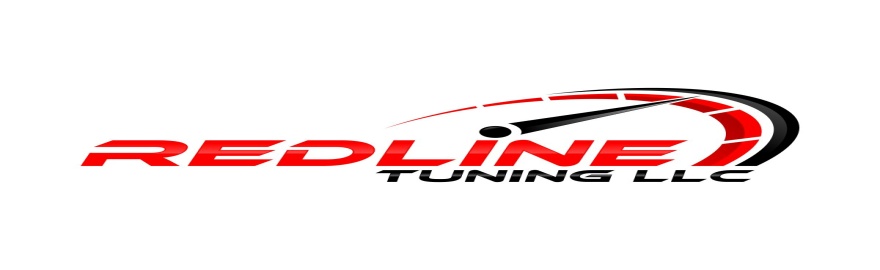 Vehicle Mod ListYear: ________________________________________________________________________________Make: _______________________________________________________________________________Model: ______________________________________________________________________________Engine: ______________________________________________________________________________Transmission: _________________________________________________________________________Fuel  Injectors(Brand And Size): ___________________________________________________________Fuel Pump:____________________________________________________________________________Fuel System Upgrades(Rails, Lines, Filters, etc.): ______________________________________________Fuel Type(87, 93, E85, flex fuel, etc.): ______________________________________________________Turbo: _______________________________________________________________________________Intercooler Setup: ______________________________________________________________________Boost Control: _________________________________________________________________________Exhaust(Manifolds, Headers, Downpipe, Cat-back, etc.): _______________________________________Other: ____________________________________________________________________________________________________________________________________________________________________________________________________________________________________________________________________________________________________________________________________________________Current Issues/Concerns: _______________________________________________________________________________________________________________________________________________________________________________________________________________________________________________________________